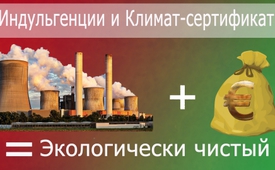 Продажа индульгенций и климатический сертификат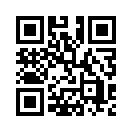 Самые великие мошенники всегда работали по тому же принципу: сначала сделать нагрузить совесть, а затем продать дорогостоящее решение. Итак, сегодняшняя передача Kla.TV посвящена современному последователю средневековой индульгенции: климатическим сертификатам. За этой сделкой с эмиссионными правами по поводу выбросов CO² скрывается миллиардный бизнес, который приносит пользу многим – но не климату. И всё это основано на утверждении, что человек как производитель CO² является основной причиной изменения климата. Kla.TV рассматривает это точнее.&quot;Мнение без прикрас &quot; – сегодня из журнала &quot;Швейцерцайт&quot;, выпуск №12, июнь 2017 года.

В мире не так много нового. Как с модой на одежду, где регулярно опять появляются прежние хиты, так и с крупным мошенничеством: всё всегда проходит по одной и той же схеме. 
Такая схема гласит: приведи человека к тому, чтобы он почувствовал себя виновным и имел нечистую совесть, а затем покажи ему путь, как он может освободиться от этой вины – посредством денежного платежа. В средневековье церковь нагоняла на людей огромный страх перед мучениями чистилища. 
Как пример, вторая заповедь: “Да не будет у тебя других богов пред лицом Моим“. …  И горе тебе, если у тебя вырвется богохульное слово после того, как ты ударил себя молотком по пальцу. Индоктринация с кафедры имела систему. Какое это было облегчение, когда людям предложили уйти от огня чистилища, купив индульгенцию. От продажи этих индульгенций церковь загребала огромные суммы денег, которые, разумеется, оставались у церковных правителей. 

Торговля климатическими сертификатами
Сегодня в подобной роли выступают экономические круги, которые обманывают нас сертификатами, имея в распоряжении первоклассную сеть дезинформации через политику и СМИ. Сначала нужна нечистая совесть. Мы виновны в слишком большом выбросе CO². Этот учинённый нами выброс CO² изменяет климат, способствует тому, что тает лёд на полюсах и умирают белые медведи. Но мы и дальше совершаем такие грехи, ездим на машинах и отапливаем жильё жидким топливом, поэтому должны купить климатические сертификаты – и стать таким путем „климатически нейтральными“.
Это происходит совсем просто: кто, например, портит вид природы большим ветряным генератором, получает, согласно Киотскому протоколу, сертификат, по которому он сэкономил определённое число тонн CO². Этот сертификат он может потом продать „грешнику“, который сэкономил недостаточно, например, угольной электростанции. Если угольная электростанция купила достаточно таких сертификатов, она также является „климатически нейтральной“ и не должна платить штраф. 
Торговля климатическими сертификатами (продажа эмиссионных прав) является миллиардным бизнесом. Только в 2016 году на европейском рынке были проданы эмиссионные права (право безнаказанно выпускать в воздух CO²) на 691 миллион тонн CO² по средней цене в пять евро за тонну, итого – на целых 3,5 миллиарда евро. 

Кто виновен в изменении климата?
Действительно ли изменяется климат оттого, что мы, люди, производим CO²? 
Или это просто солнце, которое своим сильным излучением действует на ветер и морские течения, и тем самым способствует постоянным переменам климата? Всегда ещё были ледниковые периоды и периоды потепления. 
К этому несколько фактов:
- Ещё никто не доказал, что CO² виновен в перемене климата. Эта теория шведского химика Аррениуса, разработанная в 1890 году, не подтверждается.
- Влияние человека слишком мало: 1,2 процента годичного выброса CO² происходят при сжигании ископаемого топлива, 2 процента – из воздуха, выдыхаемого человеком. Более 90 процентов происходят из источников, на которые человек не имеет влияния (моря, вулканы, фауна). 
- CO² – это газ, доля которого в воздухе составляет только 0,038 процента. Итак, человек производит только 3,2 процента от 0,038 процента, то есть 0,0012 процента от состава воздуха. 
- Всем растениям нужен CO²для жизни, и чтобы через фотосинтез производить для нас кислород. 
- В 13 веке в кантоне Валлис не было ледников. Так что Вильгельм Телль мог перейти через Альпы, не увидев ни одного ледника. Ледники стали опять расти в средневековом Малом ледниковом периоде с 1400 по 1850 год. 
Через сто лет люди будут удивляться, как многие из нас верили в этот климатический обман.от Karl Eckstein.Источники:Quelle: Schweizerzeit, Ausgabe Nr. 12 vom 16.Juni 2017Может быть вас тоже интересует:---Kla.TV – Другие новости ... свободные – независимые – без цензуры ...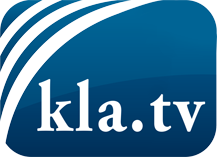 О чем СМИ не должны молчать ...Мало слышанное от народа, для народа...регулярные новости на www.kla.tv/ruОставайтесь с нами!Бесплатную рассылку новостей по электронной почте
Вы можете получить по ссылке www.kla.tv/abo-ruИнструкция по безопасности:Несогласные голоса, к сожалению, все снова подвергаются цензуре и подавлению. До тех пор, пока мы не будем сообщать в соответствии с интересами и идеологией системной прессы, мы всегда должны ожидать, что будут искать предлоги, чтобы заблокировать или навредить Kla.TV.Поэтому объединитесь сегодня в сеть независимо от интернета!
Нажмите здесь: www.kla.tv/vernetzung&lang=ruЛицензия:    Creative Commons License с указанием названия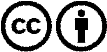 Распространение и переработка желательно с указанием названия! При этом материал не может быть представлен вне контекста. Учреждения, финансируемые за счет государственных средств, не могут пользоваться ими без консультации. Нарушения могут преследоваться по закону.